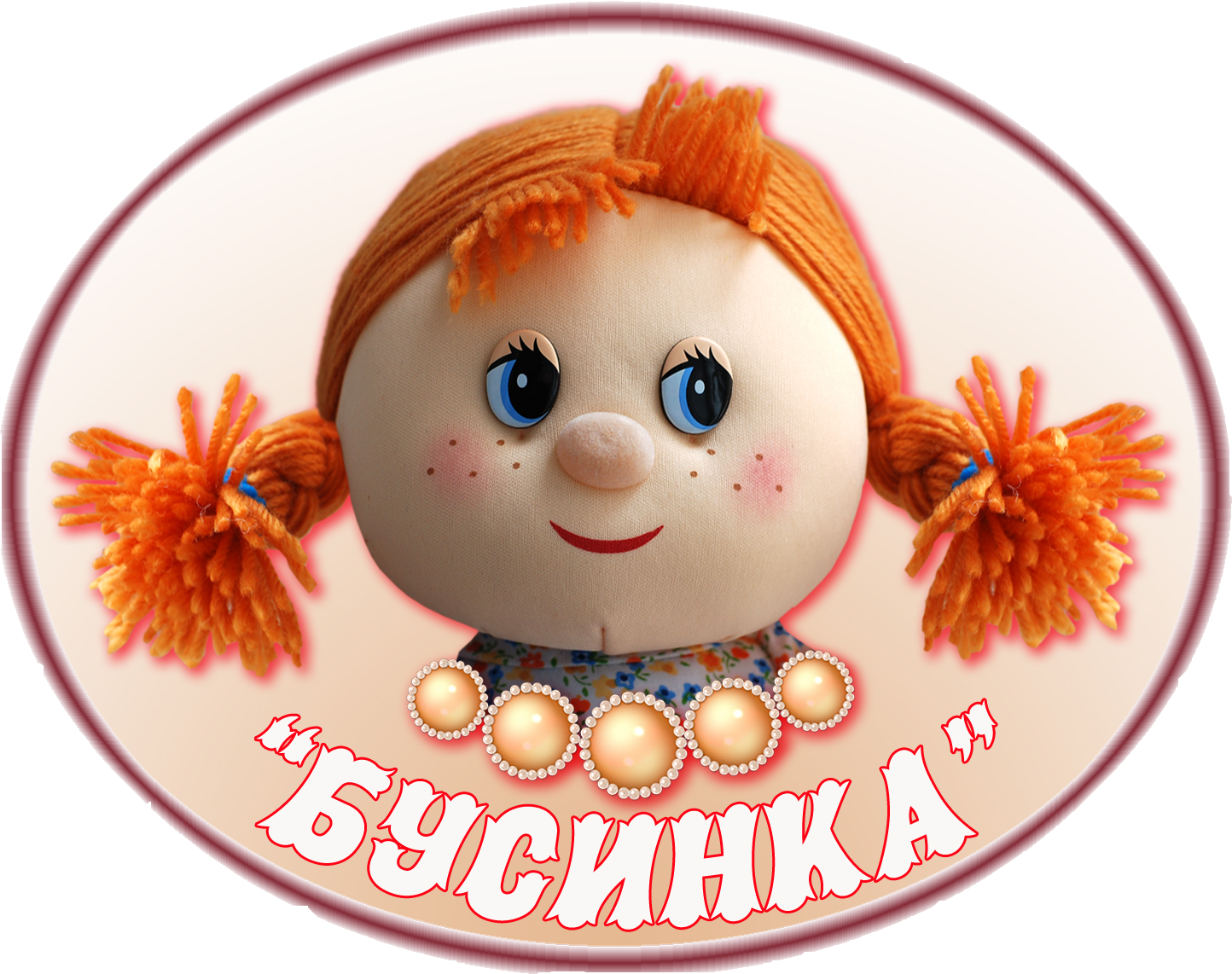 Публичный отчетпедагогической деятельности МКДОУ д/с № 298 за 2013 – 2014 учебный год  июнь 2014 год.Муниципальное казенное дошкольное образовательное учреждение города Новосибирска «Детский сад № 298 комбинированного вида» функционирует с марта 1963 года. МКДОУ, имеет лицензию на образовательную деятельность от 12 августа 2011 года, бессрочно. Предельная численность контингента по проекту 245 человек.Количество и состав групп, режим работы ДОУ и длительность пребывания в нем детей определяется Уставом образовательного учреждения. МКДОУ работает по пятидневной неделе с 0700 до 1900. Имеются две группы коррекционной направленности для детей с нарушением речи. Учреждение обеспечивает развитие, воспитание и образование детей в возрасте от 2 до 7 лет.В рамках выполнения Постановления мэрии г. Новосибирска № 363 от 24.08.2009 «О создании городской экспериментальной площадки по отработке модели «семейного детского сада» и приказа ГУО мэрии г. Новосибирска № 983-од от 25.09.2009 «О создании городской экспериментальной площадки по отработке модели «семейного детского сада» как структурного подразделения МБДОУ – детского сада № 298 Ленинского района» с 01.10.2009 года открыто структурное подразделение МКДОУ – «семейный детский сад». В текущем учебном году при ДОУ функционирует одна группа семейного детского сада. В группе Старухиной Марии Геннадьевны 3 детей от 2 до 7 лет.МКДОУ имеет 2 здания и располагается по адресам: 630073, г. Новосибирск, ул. Блюхера, 75, т. 346-20-12; 630073, г. Новосибирск, м/р Горский, 11а, т. 301-41-40.В 2013 – 2014 учебном году численность детей составляет 415 человек. В ДОУ функционирует 15 групп. 3 группы раннего возраста;2 группы младшего возраста;3группы среднего возраста;7 групп старшего возраста, в том числе с нарушением речи – 2 группы;семейный детский сад – 1 группа (3 детей).Социальными партнерами детского сада являются МБОУ СОШ № 210, МКУК ЦБС Ленинского района имени П.П.Бажова, Языковая школа «Билингва», Немецкий культурный центр им. Гётте, Ансамбль танца «Небесные ласточки» частное учреждение дополнительного образования, оздоровительный центр «Форум», И.П. Музыкально - театральная студия «Буратино».Заведующий детским садом – Селезнева Марианна Николаевна, руководитель первой квалификационной категории, образование высшее. Старшие воспитатели Рязанцева Юлия Леонидовна, первая квалификационная категория, образование высшее и Чернышева Татьяна Владимировна первая квалификационная категория, образование высшее. В текущем году работал педагогический коллектив детского сада из 36 человек.Средний возраст педагогов из числа работающих 37 лет. Есть как опытные педагоги, так и начинающие свой педагогический стаж.Большинство педагогов в ДОУ имеют квалификационные категории.В 2013 – 2014 учебном году было аттестовано 9 педагогов.Педагоги повышают свою педагогическую квалификацию, проходя обучение в ВУЗах 3 человека, курсах повышения квалификации в 2013 – 2014г. - 6 педагогов, что составляет в общем 22 % от всего педагогического коллектива.НИПКиПРО – 3 педагога; городской центр образования «Магистр» -2 педагога;ГЦРО -  1 педагог;НГПУ  - 2 педагога;СГУТиКД – 1 педагог;8 педагогов прошли обучение по ФГОС ДО.На данный момент дошкольное учреждение не достаточно укомплектовано сотрудниками согласно штатному расписанию. Есть необходимость в вакансии воспитателя (2 человека). Можно отметить, что коллектив МКДОУ № 298: сплоченный, квалифицированный, имеет достаточный уровень педагогической культуры; относительно стабилен, работоспособный объединен едиными целями и задачами и имеет благоприятный психологический климат. Несмотря на это, необходимо регулярно повышать педагогическую квалификацию, защищая квалификационные категории, повышая уровень педагогических знаний, проходя обучение.Коллектив продолжает участвовать в апробации мониторинга, проводимого Федеральным институтом педагогических измерений Министерства образования и науки РФ (далее ФИПИ) Исследование проводилось для оценки кадрового материально технического, учебно - материального, медикосоциального, информационно – методического, нормативно – правового, психолого педагогического обеспечения ДОО. Материально-техническая база МКДОУ соответствует требованиям к материально – техническому обеспечению реализации ООПДО и постоянно пополняется. Оборудование и оснащение групповых комнат и кабинетов соответствует требованиям, однако учебно – материальная база, предметно - развивающая среда требует дальнейшей доработки для ее реализации в ООПДО в соответствии с ФГОС.  С 2012 года в детском саду реализовывается ОБРАЗОВАТЕЛЬНАЯ ПРОГРАММА муниципального казенного дошкольного образовательного учреждения города Новосибирска «Детский сад № 298 комбинированного вида».Образовательная программа охватывает все основные сферы жизнедеятельности детей. Программа написана на основе примерной основной общеобразовательной программы «От рождения до школы» под редакцией Н. Е. Веракса. В группах с фонетико-фонематическими нарушениями речи в учебно-воспитательном процессе использовались следующие парциальные программы, направленные на реализацию приоритетных направлений - познавательно-речевого развитие:«Программа обучения и воспитания детей с фонетико-фонематическим недоразвитием» (старшая группа детского сада) Филичева Т. Б., Чиркина Г. В. Москва, 1993 г.;«Программа обучения и воспитания детей с фонетико-фонематическим недоразвитием речи» Г. А. Каше, Т. Б. Филичева, Г. В. Чиркина, Москва, 1986 г.;«Подготовка к школе детей с общим недоразвитием речи в условиях специального детского сада» Филичева Т. Б., Чиркина Г. В., Москва, 1993 г.;«Коррекционное обучение и воспитание детей 5-летнего возраста с общим недоразвитием речи» Филичева Т. Б., Чиркина Г. В., Москва, 1991 г.Вариативной частью стала:Система работы по краеведению. Работа модулей «Мой родной Сибирский край» и «Использование элементов народной культуры» в воспитании патриотизма у старших дошкольников;Формирование ключевых компетенций дошкольника в образовательной области «Безопасность» через систему работы киноклуба «Бусинка ТВ»Работа «Академии заботливого родителя» - как система по созданию единого пространства «Семья – ДОУ».Сетка непосредственной образовательной деятельности составлена с учетом психофизиологических возможностей детей на основании норм СанПиН и обеспечивает взаимосвязь с повседневной жизнью детей в детском саду.  Учебный план воспитательно-образовательного процесса разработан в соответствии с задачами воспитания и обучения ребенка дошкольного возраста по программе воспитания и обучения в детском саду В текущем учебном году педагогический коллектив работал над главной целью: Создание каждому ребенку условий для наиболее полного раскрытия его возрастных возможностей и способностей.Задачи:Сохранение и укрепление физического и психического здоровья детей в процессе  реализации принципа интеграции традиционных и инновационных здоровьесберегающих программ и технологий.Формирование имиджа ДОУ в процессе развития творческого потенциал всех участников образовательного процесса.Развитие вариативных форм взаимодействия ДОУ и семьи, через функционирования системы работы «Академии заботливого родителя».По каждой из поставленных задач были  выделены направления, по которым строилась управленческая, воспитательно-образовательная, методическая работа и финансово-хозяйственная деятельность учреждения.Основные направления педагогической деятельности:Оздоравливание и физическое развитие.Социально-личностное развитие.Познавательно-речевое развитие.Художественно – эстетическое развитие.Медицинское сопровождение детей в ДОУ строится на основе нормативно-правовых документов. («Санитарно-эпидемиологические требования к устройству, содержанию и организации режима работы в дошкольных учреждениях» СанПиН 2.4.1.2660-10), осуществляется врачом – педиатром Ильиной Т. В., старшими медицинскими сестрами Новиковой Е. В. и Харченко Ю.А. Организационно-методическая работа по вопросу медицинского обеспечения осуществляется территориально поликлиникой при детской клинической больнице № 4 им. В. С. Гераськова.  Два раза в год медицинские работники формируют данные уровня здоровья детей, определяют группы здоровья детей и делают сравнительные характеристики. Для наиболее эффективной организации оздоровительных и профилактических мероприятий в качестве одного из приемов работы персонала используется мониторинг состояния здоровья воспитанников, что важно для своевременного выявления отклонений в их здоровье и позволяет грамотно организовать данное направление работы. Медицинские работники совместно с инструктором физического воспитания Марковской О.С. постоянно проводили оценку физического развития детей с определением групп здоровья.Все участники образовательного процесса организовывали деятельность, направленную на сохранение и укрепление здоровья детей, учитывая имеющиеся данные. Определены основные направления оздоровительной работы:оценка здоровья ребенка при постоянном и ежедневном контроле состояния здоровья: составления листов здоровья, ведение фильтровых журналов, совместные обходы групп старшей медицинской сестрой, врачом, старшим воспитателем;охрана и укрепление психофизического здоровья ребенка: наблюдение и изучение эмоционального состояния детей, психологическое просвещение педагогического коллектива, индивидуальные и коллективные консультации для воспитателей и родителей, выработка рекомендаций;помощь, педагогическая поддержка в период адаптации ребенка к условиям детского сада;обеспечение эмоционального благополучия ребенка: индивидуальная работа с детьми с учетом индивидуально-психологических особенностей;воспитание у ребенка потребности в здоровом образе жизни: обеспечение сбалансированного питания, профилактика вредных привычек;развитие познавательного интереса детей и окружающему миру: использование в целях воспитания, образования и оздоровления элементов русского фольклора с учетом дифференцированного подхода к мальчикам и девочкам;поиск новых эффективных форм взаимодействия с родителями по вопросам закаливания и охраны здоровья детей.В ДОУ проходили «дни здоровья», «спортивные недели», спортивные праздники, тематические беседы, конкурсы с профилактической направленностью.Так же ежемесячно проводится мониторинг посещаемости и анализ причин не посещения детьми детского сада. Анализируя данные показатели видно увеличение общего количества пропущенных дней, а дней, пропущенных по болезни среди воспитанников, уменьшилось в сравнении с прошлым годом. Это говорит о качественной и слаженной работе всего коллектива направленной на сохранение и укрепление здоровья детей, Среднемесячная посещаемостьСнизившаяся общая посещаемость детей в этом году предполагает создание более продуманной и систематической деятельности педагогов, направленной на повышение уровня взаимодействие с родителями и посещаемости детей, а так же развитие имиджа ДОУ. В связи с переходом ДОУ на новые стандарты в дошкольном образовании в этом году мы продолжали работу по тематическому планированию образовательной деятельности. В этом учебном году тематичность недель была простроена с учетом всех дополнений и предложений, которые были внесены педагогами в течение прошлого года и на итоговом педагогическом совете. На опыте этого года можно сказать о том, что темы простроены согласно возрастных особенностей детей, тематике календарного планирования, есть последовательность, системность, конкретность для групп ясельного возраста, степень усложнения идет в соответствии с возрастом.В соответствии с темами недель разрабатывалась внешняя и внутренняя среда в ДОУ. Размещение предметной игровой среды в группах отвечает концепции построения развивающей среды для организации жизни детей и взрослых в системе дошкольного образования. Игровая среда построена с учетом половых и возрастных различий детей, что предоставляет возможность, как мальчикам, так и девочкам проявлять свои склонности в соответствии с половым поведением, принятым в обществе. Предусмотрено игровое «зонирование», которое в тоже время не разобщает играющие группы детей, а способствует их взаимодействию.В процессе работы в этом году мы продолжали накапливать багаж развивающего наглядного, дидактического материала по отдельным темам недель. Педагоги стали больше использовать в педагогической деятельности ИКТ (презентации, слайд шоу). Педагоги стали более продуманно простраивать, насыщать, развивающую среду исходя из требований ФГОС к развивающей предметно-пространственной среде. Но, потенциал использования пространства группы, организации, а также прилегающей к ней территории педагогами недостаточен. О чем свидетельствуют результаты методического контроля осуществленного в течение года.Таким образом, изучение и внедрение в педагогическую деятельность основных компетенций по созданию и полноценному использованию развивающей предметно-пространственной среды должно стать еще одним направлением методической работы на новый учебный год.Планирование воспитательно-образовательной и методической работы осуществлялось в этом году с учетом всех дидактических принципов, на основе  прогрессивных идей и достижений современной науки и практики, а также с учетом результатов педагогической диагностики выполнения программы каждой группой и наблюдений педагогического процесса. В своей работе  педагоги используют самые разнообразные методы и приемы. Методы наглядные и словесные (чтение рассказов, наблюдения, рассматривание книжных иллюстраций, предметов), сюжетно-ролевые и дидактические игры, художественное творчество детей, прогулки, экскурсии, объяснения, побуждающие детей к различной деятельности). Практические методы используются педагогами, при организации продуктивной деятельности, проведение подвижных игр, дидактических, инсценировки, конкурсов, встречах с родителями.Воспитательно – образовательная деятельность ДОУ проходит в процессе совместной и самостоятельной деятельности детей, с преобладанием  игровой формы. Согласно, основных принципов заложенных в ФГОС реализация образовательной деятельности должна проходить в формах специфических для детей дошкольного возраста. Прежде всего, в форме игры, познавательно исследовательской деятельности, в форме творческой активности. Что и является для нас одной из основополагающих задач работы ДОУ на 2014 - 2015.В 2013 – 2014 учебном году для повышения результативности педагогической деятельности, проводились педагогические советы, семинары-практикумы, мастер-классы, консультации, заседания творческих микрогрупп, психологические и музыкальные гостиные, круглые столы. В 2013 – 2014 учебном году было проведено:4 педагогических совета:«Намечаем перспективы» (установочный) Сохранение и укрепление физического и психического здоровья детей в процессе реализации принципа интеграции образовательных областей Формирование  имиджа ДОУ в процессе деятельности всех участников образовательного процесса.Итоговый. (Анализ успешности реализации основной общеобразовательной программы дошкольного образования; проект плана на ЛОП).Консультации:Сопровождение адаптации детей в детском саду.	Организация режимных моментов в разных возрастных группах.Календарно – тематическое  планирование педагогической деятельности в ДОУ.Формы оздоровительно – развивающей работы с дошкольниками.«С утра до вечера» Совместная деятельность – основная форма организации образовательного процесса в ДОУ. Семинары - практикумы1.«Двигательный режим в ДОУ»          «Система физкультурно – оздоровительной работы в ДОУ» (осуществление комплексных закаливающих процедур, учитывая здоровье детей и местные условия, взаимодействие с родителями).1.2		Формы работы с детьми направленные на сохранение и укрепление физического и психического здоровья детей в режиме дня.1.3		Использование нетрадиционных здоровьесберегающих технологий на логопедических занятиях.1.4		Артикуляционные упражнения в профилактике речевых нарушений.2.«Создание и использование предметно – развивающего пространства ДОУ в воспитательно – образовательном процессе». 2.1		Значение развивающей среды ДОУ - детского музея «Бусинка» на формирование  творческой личности ребенка.2.2		Использование предметно – развивающего пространства ДОУ в воспитательно – образовательном процессе (Из опыта работы педагогов). 2.3		Изменение предметно – развивающей среды в разных возрастных группах в соответствии с тематическим планированием. 2.4		Педагогическая копилка «Есть идея».	В 2013 – 2014г. в ДОУ впервые организованна и проводилась такая форма работы как, «психологическая гостиная» для педагогов. Целью психологической гостиной стало: создание доброжелательной атмосферы, развитие коммуникативных навыков, позитивных взаимоотношений в коллективе, обучение методов саморегуляции и стрессоустойчивости педагогов. Всего было запланировано и проведено 8 «гостиных» Каждое мероприятие проходило по заранее продуманному плану. Перед началом проведения психологических гостиных было проведено обследование педагогического коллектива и на основе полученных результатов планировались темы.				Наряду с этим была организованна и проводится «музыкальная гостиная» для педагогов ДОУ. Целью, которой стало: знакомство педагогического коллектива с возможными вариантами использования музыки в воспитательно – образовательном процессе и повышение музыкальной грамотности педагогов ДОУ» 					В течении года функционировал спортивный клуб «Грация» где с педагогами проводились спортивные занятия с элементами пилатеса и йоги 		В ДОУ внедрена такая форма педагогической деятельности как школа педагогического мастерства. 	Было проведено 2 мастер класса:									1.«Знакомство с нетрадиционными техниками рисования».		2.«Сенсорное воспитание детей в процессе игровой деятельности в младшей группе. «Копилка дидактических игр».								Стало традицией проводить персональные выставки педагогического мастерства педагогов ДОУ.Персональная выставка «Спица мастерица», авторы: старший воспитатель Чернышева Т.В., воспитатель Павлова Е.В..Персональная выставка «Бумажный калейдоскоп», автор воспитатель Мартынова Ю.И.Регулярно проходят выставки методической литературы, практических наработок педагогов в методическом кабинетеНовинки педагогической и методической литературы.Профилактика простудных заболеваний дошкольников -  «Закаляйка».Подборка методической литературы «В здоровом теле – здоровый дух».Педагогическая  и методическая литература по готовности ребенка к школьному обучению.Подборка подвижных игр с учетом возрастных особенностей детей.Летняя оздоровительная компания. Методические рекомендации по работе в летний период.Методические объединения педагоговРазвитие художественного восприятия и эстетического вкуса через приобщение детей к художественной литературе. Развитие музыкально – художественной деятельности, приобщение к музыкальному искусству («Музыкальная гостиная»). Развитие творческих способностей детей в процессе совместной деятельности («Наш кружок»).Проведено 3 психолого-медико - педагогических консилиума.ПМПк №11.1.	Результаты обследования детей: медицинский, психологический, педагогический статус.1.2.	Ясельный возраст итоги адаптации.1.3.	Обсуждение коррекционных, индивидуально-ориентировочных программ.ПМПк №22.1.	Анализ реализации индивидуально-ориентировочных программ за первое полугодие.2.2.	Анализ итогов работы с детьми с ФФН речи за первое полугодие.ПМПк №3 (итоговое).3.1.	Обсуждение результатов работы. 3.2.	Обсуждение результатов готовности к школьному обучению. 3.3.	Анализ итогов работы с детьми с ФФН речи за год.3.4.	Рекомендации по дальнейшей психолого - педагогической поддержке воспитанников с учетом их физиологических способностей.В течение года проводились итоговые мероприятия праздники, досуги, конкурсы, выставки для детей «День знаний».«День матери». Неделя «В гостях у олимпийского Зайки». Спортивные развлечения.Неделя ПДД «Я дружу со светофором».«День Защитника Отечества».Тематические мероприятия и выставка детского творчества «Космические путешествия с Незнайкой». Праздник встречи весны.Тематические мероприятия «День Победы».	«День защиты детей». Музыкальные праздники: «Здравствуй, Осень Золотая!»; «Новогодний маскарад»; «Мамин день»; Выпускной бал «До свидания, детский сад!»; отчетные творческие концерты для детей и родителей «Здравствуй лето красное!».Выставки и конкурсы детского творчества: «Осенний листопад»;«Книжкин уголок»;«Зимняя сказка»; «Я дружу со светофором»;«Земля наш общий дом»;«Цветочная фантазия».Конкурс снежных построек «Подарок Снеговика».Фотовыставка «Папа, мама, я – вместе мы семья».Взаимодействие со школой строилось исходя из взаимного планирования мероприятий:Экскурсия детей старшего дошкольного возраста по территории школы.Экскурсия по школе (библиотека, спортивный зал, классы, музей школы).Взаимо - посещение общешкольных, обще - садовских мероприятий (праздничные, спортивные программы). «День здоровья», «День Победы».Проведение совместных мероприятий (показ спектаклей театральной студии, студии танца).Организация и проведение выставок на территории ДОУ и СОШ.Участие педагогов школы на родительских собраниях выпускных групп «Готовность детей к школе».Экскурсия родителей и детей выпускных групп в школу «День открытых дверей».В рамках работы системы по созданию единого пространства «Семья – ДОУ» реализовывался проект «Академия заботливого родителя».Сотрудничество с родителями проходило в разных видах деятельности в течение всего года.Групповые собрания.Общее собрание родительского комитета:«Направления работы детского сада на 2013-2014 учебный год».	Консультации:«Сопровождение адаптации ребенка».«Первый раз в детский сад» (для родителей групп младшего возраста).«Готовность дошкольников к школьному обучению» (для родителей подготовительных групп.).«Как речевое общение в семье влияет на формирование речи ребенка» (для родителей логопедических групп.).«Профилактика ОРВИ и ОРЗ».«Профилактика травматизма в зимний период».«Готов ли ваш ребенок к школе?».«Как могут родители помочь ребенку в коррекции речи?».«Итоги сопровождения адаптации ребенка».«Итоги готовности дошкольников к школьному обучению».Анкетирование родителей:«Первый раз в детский сад».«Выявление уровня удовлетворенности родителей качеством деятельности ДОУ».5. Мастер – класс Сенсорное развитие детей 2-3 лет.«Матрешка».«ПАПА – МАМА – поиграй со мной».6.	«Он – лайн встречи» «Вы задаете – мы отвечаем» (используя электронную почту на сайте ОУ).Работы по благоустройству территории детского сада «Цветочная фантазия».Практикум:«Развитие речи ребенка в семье».Проводились праздники, конкурсы, развлечения «Праздник осени»;«Люблю тебя, мой край родной»;«Здравствуй, Зимушка-зима!»;«Своими руками» или « Из истоков народного творчества»;«День защитника Отечества»;«Папа, мама, я – вместе мы семья»;«Земля наш общий дом».Наглядная информация, информационные листки, буклеты, памятки: - «Это интересно знать!»;- «Советы Развивайки»; - «Первый раз в детский сад»;- «Будьте внимательны!».ДОУ оснащено  достаточным количеством информационно коммуникативных технологий. В каждом корпусе есть компьютеры для работы педагогов, 3 мультимедийные установки, одна из которых используется для работы с детьми в группах есть два компьютера для занятий с детьми, которые находятся в подготовительных группах. Информационно коммуникативные технологии в ДОУ используются в процессе всей педагогической деятельности, в различных мероприятиях в форме видео презентаций, слайд шоу, для оформлений мероприятийАнализируя методическую деятельность педагогов ДОУ можно сказать, что многие педагоги активно реализовывали свой методический потенциал, но необходимо продолжать привлекать как можно больше педагогов ДОУ повышая их профессиональный уровень.Третий год МКДОУд/с № 298 участвует во внедрении модели проведения процедур оценки качества дошкольного образования в систему оценки качества дошкольного образования на территории Новосибирской области. ФИПИ 2014. Мониторингом охвачены все группы детского сада, возрастной диапазон от 4 – 7 лет. Анализ мониторинга детей 4 - 5 лет показал по всем параметрам - высокий уровень развития;Анализ мониторинга детей 6 лет так же высокий уровень по всем параметрам Анализ мониторинга развития детей 7 лет показал высокий уровень развития по всем параметрам, кроме образовательной области «Музыка», и «Художественное творчество». По этим параметрам мониторинг показал средний уровень развития детей. Низкого уровня нет.Столь высокие показатели мониторинга говорят о готовности детей к обучению в школе и качественно организованной воспитательно – образовательной деятельности педагогов ДОУ. При этом важно отметить, что образовательные области «Музыка» и «Художественное творчество» в возрастной категории 7 лет имеет средний уровень. Следовательно, необходимо простроить педагогическую деятельность с упором на развитие данных образовательных областей. Такие показатели позволяют выработать индивидуальную траекторию развития для отдельных детей, корректируя в работе низкие показатели в данных образовательных областях. В процессе проведения мониторинга воспитатели сталкивались с техническими трудностями по внесению данных на электронный носитель, однако отмечают, что проведение комплексного мониторинга дает целостную картину развития группы в целом. Данная работа будет продолжена в следующем учебном году. Результаты, дадут возможность провести сравнительный анализ и выработать правильные методические и управленческие решения.В МКДОУд/с № 298 функционирует две группы компенсирующей направленности. Работа по развитию речи проходит во всех направлениях деятельности с детьми, при взаимодействии логопеда, воспитателей, музыкального руководителя, руководителя по физическому воспитанию, педагога – психолога в целом. Что позволяет построить правильный маршрут развития речи и выбрать направление деятельности в группе.В логопедические группы на начало учебного года было зачислено 25 детей, 11 детей продолжили образовательный процесс в логопедических группах. На МППК выпущено 14 детей, из них:9 детей - с хорошей речью, 1 ребенок - со значительными улучшениями, 4 ребенка -  выбыли в течение года. Проведено 186 индивидуальных консультаций. За истекший период была проведена коррекционно-диагностическая, обучающая, развивающая и методико-просветительская работа. Диагностическое обследование детей логопедических групп проводилось в начале и в конце учебного года. По результатам обследования был разработан перспективный план.Целью коррекционной работы стало:преодоление речевых и психофизических нарушений у детей дошкольного возраста, путём проведения индивидуальных, подгрупповых и фронтальных логопедических занятий.В течение года решались следующие задачи:Раннее воздействие на речевую деятельность с целью предупреждения вторичных отклонений.Развитие речи детей с опорой на онтогенез (учет закономерностей развития детской речи в норме).Формирование фонетико-фонематических и лексико-грамматических компонентов языка.Дифференцированный подход в логопедической работе.Связь речи с другими сторонами психического развития.Социализация детей осуществлялась  на массовых мероприятиях ДОУ.Динамическое наблюдение и педагогический контроль за состоянием речи детей, раннее распознавание и выявление неблагополучных задержек и недостатков в ее развитии и правильная классификация, а также применение инновационных методов, дает хорошие результаты в работе.Приоритетными направлениями деятельности в предстоящем учебном году станут:совершенствование коррекционно-воспитательной работы, в рамках нетрадиционных здоровьесберегающих технологий;структурированное и динамическое наблюдение за речевой деятельностью детей в процессе образовательной деятельности и вне их, выработка у дошкольников устойчивой мотивации к коррекционным упражнениям;организация комплексного воздействия (воспитатель, психолог, музыкальный руководитель, преподаватель по ИЗО, инструктор по физкультуре) направленного на коррекцию речевого недоразвития детей;Средние показатели речевого развития детей2013-2014уч. годСамый высокий процент роста за учебный год достигли показатели развития языкового анализа и синтеза на 50%. Из года в год результативность именно этих показателей всегда стабильно высокая. Показатели развития звуко-слоговой структуры увеличились на 35%, а остальные от 19 до 28 %. Показатели успешности на конец обучения по остальным параметрам  были выше 70%, что явилось следствием правильно запланированной организованной коррекционной деятельности и взаимодействия  всех специалистов ДОУ. В среднем динамика речевого развития в подготовительной группе составила от 19% до 44%.Средние показатели речевого развития детей2013-2014уч. годПроанализировав коррекционно-логопедическую работу за 2013-2014 учебный год, результаты диагностики детей старшего дошкольного возраста, можно сделать вывод, что задачи, поставленные в начале учебного года, решены; намеченные цели достигнуты. Ошибки в построении развернутых предложений детьми старшей группы имеют место, но смысловая организация высказываний  нарушается реже. Дети стали лучше составлять предложения по наглядной опоре, испытывают меньше трудности в лексико-грамматическом оформлении высказывания.Таким образом, по результатам исследования на конец 2013-2014 учебного года отмечается значительная положительная динамика развития речи детей коррекционных групп. Активный словарь значительно вырос. Речь стала разнообразной. Высказывания детей стали иметь развернутый характер. Реже отмечаются грамматические нарушения.Показатели успешности выполнения речевых проб детьми подготовительных групп за последние два года.     Диаграмма показателей успешности выполнения речевых проб детьми подготовительных групп за последние два года.Ежегодная итоговая стандартизированная диагностика (проводимая в конце коррекционного периода для контроля эффективности коррекционно-логопедической работы) выявила положительную динамику в развитии речи детей относительно предыдущего года. Так показатели развития фонематического восприятия, звукопроизношения и звуко - слоговой структуры слов стали превышать 90%. А показатели развития связной речи, преодолели 70% минимум, чему способствовало внедрение новых форм работы по данному направлению.В целом анализ результатов обследования свидетельствует о том, что наблюдается положительная динамика развития всех компонентов устной речи воспитанников логопедических групп. На основе полученных данных необходимо:предусмотреть ряд дополнительных мероприятий по коррекции и совершенствованию всех компонентов устной речи воспитанников логопедических групп и групп общей направленности; расширить формы профилактической работы с общеобразовательными группами по развитию устной речи;повысить уровень знаний воспитателей для оказания квалифицированной помощи в освоении основой образовательной программы и коррекции нарушений развития детей с ограниченными возможностями здоровья. Одним из основных показателей успешности работы педагогического коллектива является готовность детей к обучению в школе. По результатам анализа психологической службы ДОУ обследование готовности детей к школе проводилось в конце учебного года, май 2014 г.В обследовании принимали участие дети подготовительных групп детского сада № 298. Было обследовано 80 человек. В результате обследования:86,25 % детей на конец года имеют высокий уровень условной готовности к школе;12,5 % детей на конец года имеют средний уровень условной готовности к школе;1,25 % детей на конец года имеют низкий уровень условной готовности к школе.Так же было проведено обследование мотивационной готовности детей подготовительных групп к обучению в школе 2012-2013 г. Уровень сформированности мотивационной готовности детей 6-7 лет к обучению в школе изучался с помощью беседы-теста «Две школы» автор А.Л. Венгер. Результаты представлены в процентном соотношении по следующим уровням: высокий уровень сформированности мотивационной готовности, средний, низкий и отсутствие мотивационной готовности к школьному обучению.71,9 % детей - высокий уровень сформированности мотивационной готовности к обучению в школе;10,1 % детей, - средний уровень сформированности мотивационной готовности к обучению в школе;13,4 % детей - низкий уровень;4,6 % детей, у которых полностью отсутствует мотивационная готовность к обучению в школе В этом году из стен детского сада было выпущено 97 выпускников. Наши дети поступают в школы №№ 210, 136, 176, гимназию № 14, лицей информационных технологий при СГГА, инженерный лицей НГТУ.Не менее важным условием нравственно-эстетического воспитания детей является тесная взаимосвязь с родителями. В ДОУ организованна и функционирует система работы с родителями «Академия заботливого родителя». Согласно составленного в начале года плана работы академии, воспитатели  и педагоги вели просветительскую деятельность для повышения психолого-педагогической культуры родителей. Использовали разные формы взаимодействия: оформление информационных стендов для родителей, буклетов, папок – передвижек, где располагали  теоретический, практический и познавательный материал по разным направлениям деятельности ДОУ. В детском саду проходили родительские собрания, консультации с элементами мастер класса, конференции конкурсы, выставки, совместные праздники, где родители участвовали не только как зрители, но и как участники педагогического процесса. В этом году в рамках работы академии традиционно прошла конференция для родителей, будущих выпускников детского сада. В работе конференции приняли активное участие педагоги ДОУ, родители, педагоги школы № 210.Так же был проведен мониторинг ФИПИ оценки удовлетворенности родителей качеством деятельности дошкольной организации. В мониторинге участвовало 266 человек, что составляет 64% от общего количества. В этом году важно отметить, что количество родителей участвующих в анкетировании значительно возросло. По результатам анкетирования родителей проставлены средние оценки по параметрам и посчитан средний суммарный балл по всем анкетам. Все полученные баллы суммировались, и была выведена общая оценка деятельности дошкольной организации и дана качественная оценка. По итогам анкетирования родителей МКДОУ д/с №298 получил хорошую оценку деятельности дошкольной организации 44,84%. Важно отметить, что в этом году 42,07%В 2013 – 2014 учебном году на сайте образовательного учреждения организованна возможность открытого диалога между администрацией детского сада и родителей с помощью технических средств (в режиме онлайна).В 2013-2014 учебном году ДОУ реализовывало задачи по сохранению и укреплению физического и психического здоровья детей через активное взаимодействие педагогов и родителей. Работало над созданием интерактивных форм работы при реализации основной общеобразовательной программы дошкольного образования. И создания в педагогическом коллективе атмосферы значимости проблем развития детей дошкольного возраста, формирование у детей игровых умений и взаимодействие с семьями воспитанников, приобщение детей к истории и культуре семьи, родного города, страны и создание условий для сотрудничества с семьей с использованием новых интересных форм.В рамках финансово – хозяйственной деятельности в этом учебном году мы не достаточно работали для  наполнения развивающей среды в соответствии с ФГОС:за счет бюджета были приобретены:малые формы для 1 корпуса и 2 корпуса – 134 000 рублей;канцелярские товары – 80 000 рублей;методические пособия – 58 000 рублей;мебель для логопедического кабинета 1 корпуса – 28000 рублей;детские стулья (40 штук) –63 000 рублей;занавес для музыкального зала 1 корпус – 34 000 рублей;проведен капитальный ремонт туалетной комнаты группы «Дружная семейка» корпус 1 – 130 000 рублей;питание детей – 4 408 500 рублей;моющие и хозяйственные средства – 149 000 рублей;мягкий инвентарь (постельное белье, полотенца) – 51 000 рублей;медикаменты – 2 000 рублей.Привлеченные средства:материалы для ремонта и обновления помещений и форм на улице – 77 000 рублей;мебель (умывальники для мытья рук) для медицинского, кухни, и логопедического кабинета 1 корпуса – 13000 рублей.Средства выделенные депутатом областного Совета В.Д. Червовым:поверка на пожарную безопасность ограждения кровли, пожарных лестниц, кранов гидрантов (корпус 2) – 32 000 рублей;морозильный ларь для хранения продуктов (корпус 1) – 17 000 рублей;многогфункциональный принтер (бухгалтерия) – 8 000 рублей;стулья для актового зала (корпус 1) – 41 000 рублей.Все это необходимые вещи, но не дают возможности преобразовывать развивающую среду в соответствии с ФГОС. Каждая примерная образовательная программа предъявляет особые требования к развивающей среде и сам ФГОС сегодня выделяет особые требования. Поэтому развитие развивающей среды, еще одна задача на следующий учебный год.Задачи развития нашего учреждения мы видим в следующем:Реализация  образовательной деятельности через внедрение специфических форм взаимодействия с детьми дошкольного возраста (игра познавательно исследовательская деятельность, творческая активность) согласно, основных принципов заложенных в ФГОС Изучение и внедрение в педагогическую деятельность основных компетенций по созданию и полноценному использованию развивающей предметно-пространственной среды согласно ФГОС. Сохранение и укрепление физического и психического здоровья детей в процессе реализации инновационных здоровьесберегающих программ и технологий. Развитие имиджа ДОУ как один из способов повышения уровня взаимодействие с родителями и повышение значимости работы ДОУЗаведующий:									М.Н.СелезневаСтарший воспитатель 								Ю.Л.РязанцеваСтарший воспитатель								Т.В.Чернышева год                 стаж1 – 5 лет 5 – 10лет10 – 20 лет20 и более  лет2012 - 201312 человек (33%)9 человек (25%)8 человек (22%)7человек (19%)2013 - 20146 человек (17%)9 человек (25%)11человек(31%)10 человек (28%)годБез категорииСоответствуют занимаемой должностиII категорияI категорияВысшая категория2012-201313человек (36%)-6 человек (17%)14 человек (39%)3 (8%)2013 - 20146 человек (17%)7 человек(19%)020 человек(56%)3 человека(8%)годчисленность1 группа2 группа3 группа4группа2011399443469-2012424463726-2013415473569120144156733891учебный годОбщее количество пропущенных д /днейПо болезни         в том числе         в том числеучебный годОбщее количество пропущенных д /днейПо болезниОРВИВетрянка2010 - 2011 1942410873 (56%)785610012011 - 2012 1506710857 (72%)59585742012 - 2013 2120212653 (60%)2013 - 2014215277666 (36%)6806 860учебный годСреднемесячная посещаемость2010 – 2011 70,5 %2011 – 201278 %2012 – 201372 %2013 – 201471%Подготовительная логопедическая группа «Радуга»Подготовительная логопедическая группа «Радуга»Подготовительная логопедическая группа «Радуга»Подготовительная логопедическая группа «Радуга»Подготовительная логопедическая группа «Радуга»№Название речевой пробыуспешность начало года,   %успешностьконец года,%динамика,%1фонематическое восприятие6894262 артикуляционная моторика5984253 звукопроизношение6492284звуко-слоговая структура слова5994355языковой анализ и синтез3787506грамматический  строй речи  и словоизм.5781247словарь и навыки словообразования5179288 связная речь537219Старшая логопедическая группа «Лесная полянка»Старшая логопедическая группа «Лесная полянка»Старшая логопедическая группа «Лесная полянка»Старшая логопедическая группа «Лесная полянка»Старшая логопедическая группа «Лесная полянка»№Название речевой пробыуспешность начало года,   %успешностьконец года,%динамика,%Понимание речи829614Фонематическое восприятие528836Фонематический анализ и синтез8010020 Артикуляционная моторика368751Звуко-слоговая структура слова437532Звукопроизношение418241 Грамматический строй речи и словоизм.637310 Словарь и навыки словообразования487426 Связная речь236441Общая и мелкая моторика779417№Название речевой пробымай 2013учебный год,%май 2014учебный год,%1Фонематическое восприятие77942 Артикуляционная моторика78843 Звукопроизношение76924Звуко-слоговая структура слова76945Языковой анализ и синтез68876Грамматический  строй речи  и словоизм.74817Словарь и навыки словообразования73798 Связная речь6172